                                    Муниципальное бюджетное общеобразовательное учреждение «Средняя школа №21»РАБОЧАЯ ПРОГРАММА ПО ВНЕУРОЧНОЙ ДЕЯТЕЛЬНОСТИ ОБУЧАЮЩИХСЯ«ДРУЖИМ С МАТЕМАТИКОЙ»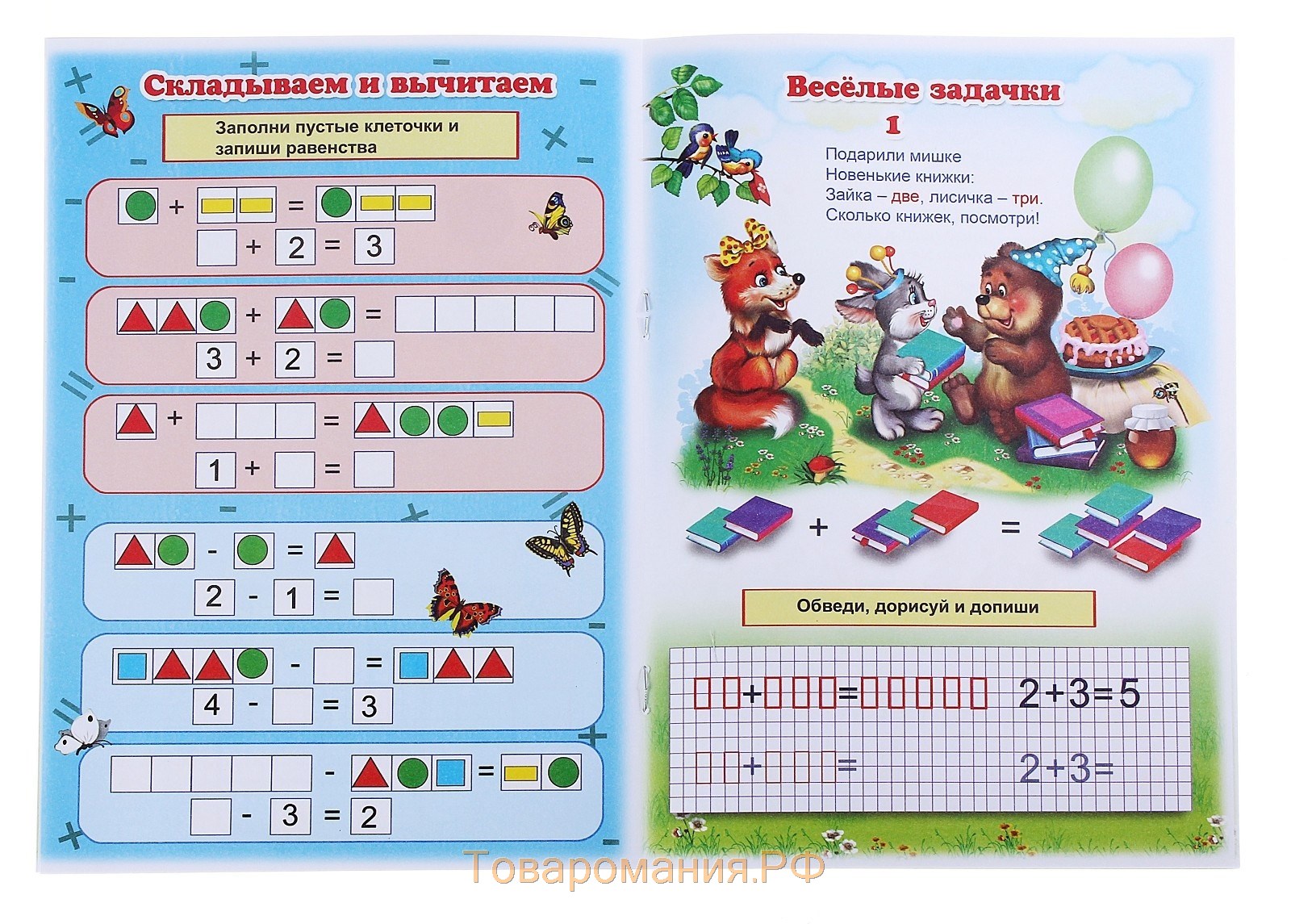    Направление: общеинтеллектуальное                                                  Возраст обучающихся: 7-8 лет                                        Разработчик: Юркевич Ольга Николаевна,    учитель высшей квалификационной категорииг. Нижневартовск 2015Пояснительная запискаПрограмма внеурочной деятельности общеинтеллектуального направления «Дружим с математикой» имеет практико-ориентированную направленность. Данная программа  составлена в соответствии с требованиями ФГОС НОО, на основе модернизированной программы развивающего курса «Занимательная математика» (автор Кочурова  Е.Э) Содержание программы расширяет математический кругозор и эрудицию учащихся, способствует формированию познавательных универсальных учебных действий. Содержание занятий «Дружим с математикой» направлено на воспитание интереса к предмету, развитию наблюдательности, геометрической зоркости, умения анализировать, догадываться, рассуждать, доказывать, умения решать учебную задачу творчески. Содержание так же использовано для показа учащимся возможностей применения тех знаний и умений, которыми они овладевают на уроках математики.	Цели: формирование умения рассуждать как компонента логической грамотности;освоение эвристических приемов рассуждений;формирование интеллектуальных умений, связанных с выбором стратегии решения, анализом ситуации, сопоставлением данных;    Задачи: развитие познавательной активности и самостоятельности учащихся;формирование способностей наблюдать, сравнивать, обобщать, находить простейшие закономерности, использовать догадку, строить и проверять простейшие гипотезы;формирование пространственных представлений и пространственного воображения;привлечение учащихся к обмену информацией в ходе свободного общения на занятиях.Общая характеристика содержания занятий	 Программа предусматривает включение задач и заданий, трудность которых определяется не столько математическим содержанием, сколько новизной и необычностью математической ситуации. Это способствует появлению желания отказаться от образца, проявить самостоятельность, формированию умений работать в условиях поиска, развитию сообразительности, любознательности.В процессе выполнения заданий дети учатся видеть сходства и различия, замечать изменения, выявлять причины и характер этих изменений, на этой основе формулировать выводы. Происходит движение от вопроса к ответу – это возможность научить ученика рассуждать, сомневаться, задумываться, стараться и самому найти выход – ответ.  «Дружим с математикой» учитывает возрастные особенности младших школьников и поэтому предусматривает организацию подвижной деятельности учащихся, которая не мешает умственной работе. С этой целью включены подвижные математические игры, предусмотрена последовательная смена одним учеником «центров» деятельности в течение одного занятия; передвижение по классу в ходе выполнения математических заданий на листах бумаги, расположенных на стенах классной комнаты и др. Во время занятий важно поддерживается прямое общение между детьми (возможность подходить друг к другу, переговариваться, обмениваться мыслями). При организации занятий используется принцип игр «Ручеёк», «Пересадки», принцип свободного перемещения по классу, работу в парах постоянного и сменного состава, работу в группах. Некоторые математические игры и задания могут принимать форму состязаний, соревнований .  Содержание занятий отвечает требованию к организации внеурочной деятельности: соответствует курсу «Математика», не требует от учащихся дополнительных математических знаний. Тематика задач и заданий отражает реальные познавательные интересы детей, содержит полезную и любопытную информацию, интересные математические факты, способные дать простор воображению.Место занятий в плане внеурочной деятельности.Занятия кружка проводятся один раз в неделю. В первом классе планируется 33 занятия.Планируемые результаты освоения программы.Личностные  результаты :развитие любознательности, сообразительности при выполнении разнообразных заданий проблемного и эвристического характера;развитие внимательности, настойчивости, целеустремленности, умения преодолевать трудности – качеств весьма важных в практической деятельности любого человека;воспитание чувства справедливости, ответственности;развитие самостоятельности суждений, независимости и нестандартности мышления.Метапредметные результаты :Сравнивать разные приемы действий, выбирать удобные способы для выполнения конкретного задания.Моделировать в процессе совместного обсуждения алгоритм решения числового кроссворда; использовать его в ходе самостоятельной работы.Применять изученные способы учебной работы и приёмы вычислений для работы с числовыми головоломками.Анализировать правила игры. Действовать в соответствии с заданными правилами.Включаться в групповую работу. Участвовать в обсуждении проблемных вопросов, высказывать собственное мнение и аргументировать его.Выполнять пробное учебное действие, фиксировать индивидуальное затруднение в пробном действии.Аргументировать свою позицию в коммуникации, учитывать разные мнения, использовать критерии для обоснования своего суждения.Сопоставлять полученный (промежуточный, итоговый) результат с заданным условием.Контролировать свою деятельность: обнаруживать и исправлять ошибки.Предметные результаты : Названия и последовательность чисел от 1 до 20. Подсчёт числа точек на верхних гранях выпавших кубиков.Числа от 1 до 20. Решение и составление ребусов, содержащих числа.Сложение и вычитание чисел в пределах 20. Таблица сложения однозначных чисел и соответствующие случаи вычитания.Числовые головоломки: соединение чисел знаками действия так, чтобы в ответе получилось заданное число и др. Поиск нескольких решений.Восстановление примеров: поиск цифры, которая скрыта. Последовательное выполнение арифметических действий: отгадывание задуманных чисел.Заполнение числовых кроссвордов (судоку, какуро и др.)Числа от 1 до 100. Числа-великаны. Числовой палиндром: число, которое читается одинаково слева направо и справа налево.Поиск и чтение слов, связанных с математикой (в таблице, ходом шахматного коня и др.).Занимательные задания с римскими цифрами.Время. Единицы времени. Масса. Единицы массы. Литр.Содержание программы внеурочной деятельности «Дружим с математикой»Числа. Арифметические действия. ВеличиныНазвания и последовательность чисел от 1 до 20. Подсчёт числа точек на верхних гранях выпавших кубиков.Числа от 1 до 20. Решение и составление ребусов, содержащих числа.Сложение и вычитание чисел в пределах 20. Таблица сложения однозначных чисел и соответствующие случаи вычитания.Числовые головоломки: соединение чисел знаками действия так, чтобы в ответе получилось заданное число и др. Поиск нескольких решений.Восстановление примеров: поиск цифры, которая скрыта. Последовательное выполнение арифметических действий: отгадывание задуманных чисел.Заполнение числовых кроссвордов (судоку, какуро и др.)Числа от 1 до 100. Числа-великаны (миллион и др.) Числовой палиндром: число, которое читается одинаково слева направо и справа налево.Поиск и чтение слов, связанных с математикой (в таблице, ходом шахматного коня и др.).Занимательные задания с римскими цифрами.Время. Единицы времени. Масса. Единицы массы. Литр.Мир занимательных задачЗадачи, допускающие несколько способов решения. Задачи с недостаточными, некорректными данными, с избыточным составом условия.Последовательность «шагов» (алгоритм) решения задачи.Задачи, имеющие несколько решений. Обратные задачи и задания.Ориентировка в тексте задачи, выделение условия и вопроса, данных и искомых чисел (величин). Выбор необходимой информации, содержащейся в тексте задачи, на рисунке или в таблице, для ответа на заданные вопросы.Старинные задачи. Логические задачи. Задачи на переливание. Составление аналогичных задач и заданий.Нестандартные задачи. Использование знаково-символических средств для моделирования ситуаций, описанных в задачах.Задачи, решаемые способом перебора. «Открытые» задачи и задания.Задачи и задания по проверке готовых решений, в том числе и неверных. Анализ и оценка готовых решений задачи, выбор верных решений. Задачи на доказательство, например, найти цифровое значение букв в условной записи: СМЕХ + ГРОМ = ГРЕМИ и др. Обоснование выполняемых и выполненных действий.Решение олимпиадных задач международного конкурса «Кенгуру». Воспроизведение способа решения задачи. Выбор наиболее эффективных способов решенияГеометрическая мозаикаПространственные представления. Понятия «влево», «вправо», «вверх», «вниз». Маршрут передвижения. Точка начала движения; число, стрелка 1→ 1↓, указывающие направление движения. Проведение линии по заданному маршруту (алгоритму): путешествие точки (на листе в клетку). Построение собственного маршрута (рисунка) и его описание.Геометрические узоры. Закономерности в узорах. Симметрия. Фигуры, имеющие одну и несколько осей симметрии.Расположение деталей фигуры в исходной конструкции (треугольники, таны, уголки, спички). Части фигуры. Место заданной фигуры в конструкции.Расположение деталей. Выбор деталей в соответствии с заданным контуром конструкции. Поиск нескольких возможных вариантов решения. Составление и зарисовка фигур по собственному замыслу.Разрезание и составление фигур. Деление заданной фигуры на равные по площади части.Поиск заданных фигур в фигурах сложной конфигурации.Решение задач, формирующих геометрическую наблюдательность.Распознавание (нахождение) окружности на орнаменте. Составление (вычерчивание) орнамента с использованием циркуля (по образцу, по собственному замыслу).Объёмные фигуры: цилиндр, конус, пирамида, шар, куб. Моделирование из проволоки. Создание объёмных фигур из разверток: цилиндр, призма шестиугольная, призма треугольная, куб, конус, четырёхугольная пирамида, октаэдр, параллелепипед, усеченный конус, усеченная пирамида, пятиугольная пирамида, икосаэдр. (По выбору учащихся.)Тематическое планирование  занятий внеурочной деятельности с определением основных видов учебной деятельности обучающихся  Материально-техническое обеспечение программы    «Дружим с математикой»  Рассмотрено на заседании методического 	                    объединения, протокол № 1от 26 августа 2015г.	                     Руководитель МО ____________Принята на Педагогическом совете школы          протокол № 1от 27 августа  2015г.		Утверждаю: директор школы_____________/Е.В. Афанасьеваприказ № 324 от 27 августа 2015гДатаДата№ занятияТемаСодержание деятельностиОбщее количество часовЧисло аудиторных занятийЧисло вне-аудиторных занятийПо плануПо факту№ занятияТемаСодержание деятельностиОбщее количество часовЧисло аудиторных занятийЧисло вне-аудиторных занятийТема № 1 « Одно-двузначные числа и их запись»Тема № 1 « Одно-двузначные числа и их запись»Тема № 1 « Одно-двузначные числа и их запись»Тема № 1 « Одно-двузначные числа и их запись»Тема № 1 « Одно-двузначные числа и их запись»Тема № 1 « Одно-двузначные числа и их запись»Тема № 1 « Одно-двузначные числа и их запись»Тема № 1 « Одно-двузначные числа и их запись»1Однозначные и двузначные числа и их запись. Состав числа.Различать число и цифру. Называние числа, большего (меньшего) данного числа (на несколько единиц).Объединение множеств предметов. 112Упражнения в определении места числа на числовой прямой, чтение и запись двузначных чисел цифрами.Установление соответствия между множеством предметов и числом, между числом и множеством предметов. Шкала линейки113 Сложение и вычитание однозначных и двузначных чисел.  Решение неравенств на соотношение между единицами длины.Выделение на рисунках двух множеств предметов и их объединения . Выделение или удаление из данного множества его части.114Практические способы сложения и вычитания однозначных чисел. Решение и составление ребусов, содержащих числа. Заполнение числового кроссворда (судоку).Разные способы получения результатов увеличения (уменьшения) числа на 1, 2,3 и т.д.115Решение задачи с некорректными данными. Задачи, допускающие несколько способов решения. Разные способы получения результатов увеличения (уменьшения) числа116Прибавление и вычитание чисел по частям. Решение задач.Признаки арифметической задачи: условие и вопрос. Тексты, не являющиеся арифметическими задачами117Решение задач на нахождение остатка.  Сложение и вычитание  чисел по частям.Решение задач по схемам и моделям. Запись решения задачи с помощью знаков арифметических действий и знака равенства. Выбор верного решения задачи из нескольких предложенных вариантов решения.11Тема № 2 «Сложение и вычитание одно-двузначных чисел»Тема № 2 «Сложение и вычитание одно-двузначных чисел»Тема № 2 «Сложение и вычитание одно-двузначных чисел»Тема № 2 «Сложение и вычитание одно-двузначных чисел»Тема № 2 «Сложение и вычитание одно-двузначных чисел»Тема № 2 «Сложение и вычитание одно-двузначных чисел»Тема № 2 «Сложение и вычитание одно-двузначных чисел»Тема № 2 «Сложение и вычитание одно-двузначных чисел»Базовая форма треугольник (9 ч).8Сравнение чисел. Решение задач на сравнение.Понятия «меньше на» и «больше на». Сравнение множеств с целью определения, на сколько предметов в одном из них больше или меньше, чем в другом. Моделирование соответствующих ситуаций с помощью фишек.119 Построение рисунка (на листе в клетку) в соответствии с заданной последовательностью «шагов» ( по алгоритму).Понятия «меньше на» и «больше на». Сравнение множеств с целью определения, на сколько предметов в одном из них больше или меньше, чем в другом. Моделирование соответствующих ситуаций с помощью фишек.1110  Соотношение между единицами длины – работа с отрезками.Понятия «меньше на» и «больше на». Сравнение множеств с целью определения, на сколько предметов в одном из них больше или меньше, чем в другом. Моделирование соответствующих ситуаций с помощью фишек.1111Решение задач разных видов. Решение задач на сравнение длины.Понятия «меньше на» и «больше на». Сравнение множеств с целью определения, на сколько предметов в одном из них больше или меньше, чем в другом. Моделирование соответствующих ситуаций с помощью фишек.1112Решение задач разных видов. Составление многоугольников с заданным разбиением на части.Понятия «меньше на» и «больше на». Сравнение множеств с целью определения, на сколько предметов в одном из них больше или меньше, чем в другом. Моделирование соответствующих ситуаций с помощью фишек.1113Задачи, допускающие несколько способов решения.Понятия «меньше на» и «больше на». Сравнение множеств с целью определения, на сколько предметов в одном из них больше или меньше, чем в другом. Моделирование соответствующих ситуаций с помощью фишек.1114Построение рисунка (на листе в клетку) в соот-ветствии с заданной последовательностью «шагов» ( по алгоритму). Решение задач.Понятия «меньше на» и «больше на». Сравнение множеств с целью определения, на сколько предметов в одном из них больше или меньше, чем в другом. Моделирование соответствующих ситуаций с помощью фишек.1115Решение нестандартных задач. Соотношение между единицами длины – работа с геомет-рическими фигурами.Понятия «меньше на» и «больше на». Сравнение множеств с целью определения, на сколько предметов в одном из них больше или меньше, чем в другом. Моделирование соответствующих ситуаций с помощью фишек.1116 Решение задач разных видов.Понятия «меньше на» и «больше на». Сравнение множеств с целью определения, на сколько предметов в одном из них больше или меньше, чем в другом. Моделирование соответствующих ситуаций с помощью фишек.11                                                                        Тема № 3«Решаем примеры и задачи»                                                                        Тема № 3«Решаем примеры и задачи»                                                                        Тема № 3«Решаем примеры и задачи»                                                                        Тема № 3«Решаем примеры и задачи»                                                                        Тема № 3«Решаем примеры и задачи»                                                                        Тема № 3«Решаем примеры и задачи»                                                                        Тема № 3«Решаем примеры и задачи»                                                                        Тема № 3«Решаем примеры и задачи» Решение задач разных видов.17Практические способы сложения и вычитания с 0Сложение с числом 0 с помощью шкалы линейки. Получаемые результаты и формулирование выводов. Решение арифметических задач, в которых одно из двух данных – число 01118Решение задач, формирующих геометрическую наблюдательность. Задачи, допускающие несколько способов решения.Сложение с числом 0 с помощью шкалы линейки. Получаемые результаты и формулирование выводов. Решение арифметических задач, в которых одно из двух данных – число 01119 Построение рисунка (на листе в клетку) в соответствии с заданной последовательностью «шагов» ( по алгоритму).Сложение с числом 0 с помощью шкалы линейки. Получаемые результаты и формулирование выводов. Решение арифметических задач, в которых одно из двух данных – число 01120 Построение конструкции по заданному образцу.Сложение с числом 0 с помощью шкалы линейки. Получаемые результаты и формулирование выводов. Решение арифметических задач, в которых одно из двух данных – число 01121Решение задач разных видов. Построение рисунка (на листе в клетку) в соответствии с заданной последовательностью «шагов» ( по алгоритму).Сложение с числом 0 с помощью шкалы линейки. Получаемые результаты и формулирование выводов. Решение арифметических задач, в которых одно из двух данных – число 01122Практический способ выполнения сложения и вычитания.Сложение с числом 0 с помощью шкалы линейки. Получаемые результаты и формулирование выводов. Решение арифметических задач, в которых одно из двух данных – число 01123Решение задач на увеличение и уменьшение числа на несколько единиц.  Сложение с числом 0 с помощью шкалы линейки. Получаемые результаты и формулирование выводов. Решение арифметических задач, в которых одно из двух данных – число 01124Практический способ выполнения сложения и вычитания .Сложение с числом 0 с помощью шкалы линейки. Получаемые результаты и формулирование выводов. Решение арифметических задач, в которых одно из двух данных – число 011Тема № 4 «На сколько больше или меньше»Тема № 4 «На сколько больше или меньше»Тема № 4 «На сколько больше или меньше»Тема № 4 «На сколько больше или меньше»Тема № 4 «На сколько больше или меньше»Тема № 4 «На сколько больше или меньше»Тема № 4 «На сколько больше или меньше»Тема № 4 «На сколько больше или меньше»Решение задач на увеличение и уменьшение числа на несколько единиц.25Построение конструкции по заданному образцу. Табличное сложение и вычитание чисел.Табличные случаи прибавления чисел . Разные способы вычисления. Таблица сложения любых однозначных чисел. Тренировочные упражнения. Решение задач1126 Перестановка чисел при сложении.Табличные случаи прибавления чисел . Разные способы вычисления. Таблица сложения любых однозначных чисел. Тренировочные упражнения. Решение задач1127 Перестановка чисел при вычитании.Табличные случаи прибавления чисел . Разные способы вычисления. Таблица сложения любых однозначных чисел. Тренировочные упражнения. Решение задач1128 Свойства сложения и вычитания.Табличные случаи прибавления чисел . Разные способы вычисления. Таблица сложения любых однозначных чисел. Тренировочные упражнения. Решение задач1129 Свойства сложения и вычитания.Табличные случаи прибавления чисел . Разные способы вычисления. Таблица сложения любых однозначных чисел. Тренировочные упражнения. Решение задач1130Отношения «меньше на» и «больше на». Решение задач на увеличение и уменьшение числа на несколько единиц.Табличные случаи прибавления чисел . Разные способы вычисления. Таблица сложения любых однозначных чисел. Тренировочные упражнения. Решение задач1131Практические способы нахождения площадей фигур. Решение задач на увеличение и уменьшение числа на несколько единиц.Табличные случаи прибавления чисел . Разные способы вычисления. Таблица сложения любых однозначных чисел. Тренировочные упражнения. Решение задач1132Решение задач на увеличение и уменьшение числа на несколько единиц.Табличные случаи прибавления чисел . Разные способы вычисления. Таблица сложения любых однозначных чисел. Тренировочные упражнения. Решение задач1133Практические способы нахождения площадей фигур. Практические способы сложения и вычитания двузначных чисел.Табличные случаи прибавления чисел . Разные способы вычисления. Таблица сложения любых однозначных чисел. Тренировочные упражнения. Решение задач11Технические средства обученияКлассная доска с набором приспособлением для крепления таблиц, картинок.Настенная доска с набором приспособлений  для крепления картинок.Магнитофон.Мультимедийный проектор.Компьютер.Фотокамера.Экранно-звуковые пособия.Аудиозаписи в соответствии с программой обучения.Мультимедийные образовательные ресурсы, соответствующие тематике программы Оборудование класса Ученические столы двухместные с комплектом стульев.Стол учительский с тумбой.Компьютерный стол.Шкафы для хранения учебников, дидактических материалов, пособий.Настенные доски для вывешивания иллюстративного материала.Магнитная доска.